+Board of Supervisors:Lynn Montgomery, ChairAlfred Baca, Vice ChairOrlando J. Lucero, Sec’y-TreasurerKathleen Groody, SupervisorCharles D. Torres, SupervisorAssociate Supervisors:Patricia BoltonMary Catherine Baca, WebmasterSusan HarrelsonStaff:  Carolyn KennedyDistrict ManagerCooperators:NRCS – USDAMartin MeairsDistrict ConservationistNMDAJim WanstallSoil & Water Conservation SpecialistCoronado Soil & Water Conservation DistrictPO Box 69Bernalillo, NM 87004Office: 505-867-2853 or 505-867-9580Email: info@coronadoswcd.org Website: www.coronadoswcd.orgCORONADO SOIL AND WATER CONSERVATION DISTRICTBOARD OF SUPERVISORS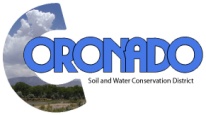 Notice is hereby given that The Coronado Soil and Water Conservation District will hold its regular meeting on the third Thursday of every month at 9:00am at the El Zocalo Event Center, 264 S. Camino del Pueblo, Bernalillo, New Mexico. Until further notice, meetings will be held online via Zoom.Open Meeting Agenda–Board Meeting, April 15, 2021Via Zoom: https://us02web.zoom.us/j/84838234978Call In: (669) 900-9128 or (346) 248-7799Meeting ID: 848 3823 49781.     Call to Order/Roll Call                                                                                                             9:00 am2.     Approval of Agenda3.     Introduction of Guests/Reports             Martin Meairs, NRCS             Jim Wanstall, NMDA4.      Approval of Minutes             March 18, 2021             April 5, 20215.      Financial Report6.      Approval of Bills7.      Correspondence8.      Staff Report9.      Board Reports [5 Minutes each]10.    Unfinished Business          None11.    New Business (Discussion/Action Items)         A.   2021 Legislative Update12.    Upcoming Events/Meetings/Due Dates          A.   Las Huertas Landscape Team Meeting, May 7, 2021 @ 1:00p         B.   Sandia Collaborative, April 20, 2021, and May 18, 2021 @ 8:00-10:00a         .           C.   Open Meetings Act, Inspection of Public Records Act Training, April 27, 2021 @ 9:00a-Noon             D.   3rd Qtr Budget Report due to SWCC April 30, 2021         E.   3rd Qtr WQ&C FY21 grant report due April 30, 2021         F.   1st Qtr HSP grant reports due April 30, 2021Persons with disabilities or that need assistance attending the meeting, please contact 505-867-2853 or 505-867-9580.